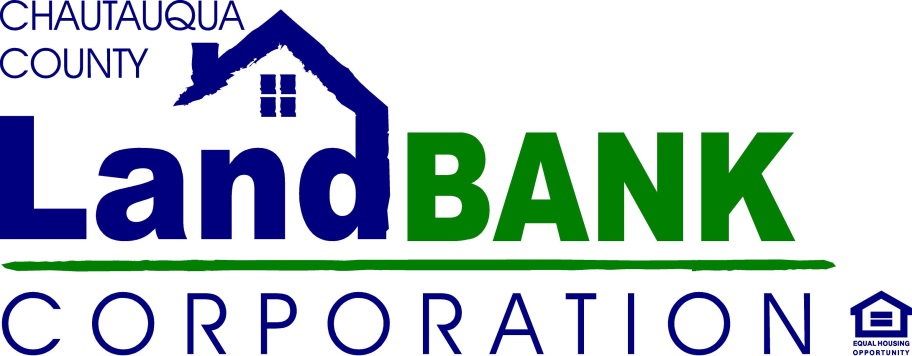 SALES 4 REHAB APPLICATIONName __________________________________________________________________________Address	 _______________________________ City/State/Zip _____________________________Phone   ________________________________ Email ____________________________________Race:  	 White	             American Indian/Alaskan Native	               Black, not of Hispanic origin   Asian/Pacific Islander	                    Other__________________________Ethnicity: 	 Hispanic/Latino		Not Hispanic/Latino                                Prefer not to sayI have read and agree to the policies and terms of sale for the Sales 4 Rehab Program. By my signature below I give consent for a confidential credit report check and financial disclosure. All information will be restricted and held in confidence by the Chautauqua County Land Bank.______________________________________Signed		____________________________Date______________________________________Printed Name	______________ Last 4 digits -SSI #Continued on next page…Occupation________________________________ Employer __________________________________Years at current place of employment __________ Years in Occupation __________Current Salary $__________________ per hour/week/annum (please circle)Income verification provided: 			Tax Return				W2Pay StubPlease attach a copy of the above with your application.Do you believe you qualify for low-to-moderate income programs? (Your household income must be below $49,050 for a family of 2, $ 55,350 for a family of 3, and $61,500 for a family of 4. Data according to https://www.ushousingdata.com/income-limits/chautauqua-county-ny) 	(circle appropriate answer)	Yes   	 No  	Not SureIf you qualify, are you interested in home buying or rehab assistance program information? (circle appropriate answer)         Yes 	  NoHow many people will live in your house post-renovation?______________________________________How many:Children 5 and under? __________________________________Children ages 6 to 12?  __________________________________Children ages 12 to 18?  __________________________________Adults under 62? __________________________________Adults over 62? __________________________________I hereby authorize the Chautauqua County Land Bank to perform a bank verification to ensure that I have the financial wherewithal to commit to the proposed reinvestment in this property.Signature						          Date___________________________Financial Institution: ___________________________ Phone: ________________________________Financial Institution: ___________________________ Phone: ________________________________